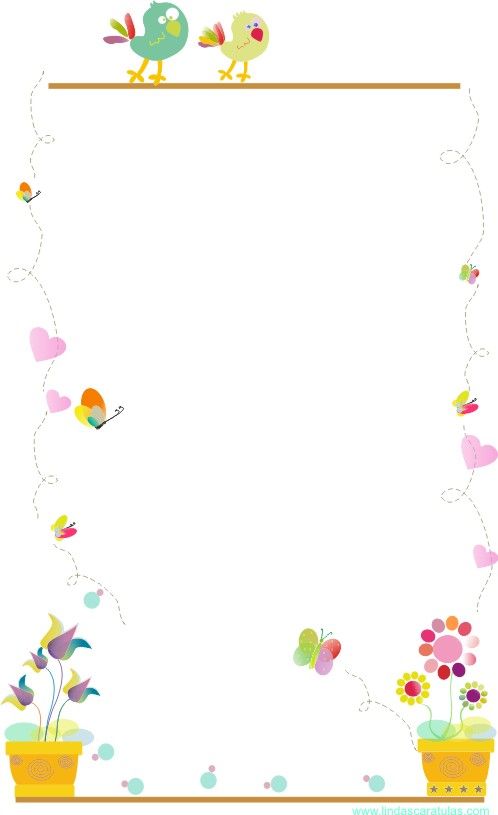                                                                                Junio , 2020                                     Proyecto Educativo: Mi cuerpo.                QUERIDA FAMILIA:  ENTREGO ACTIVIDADES SUGERIDAS                               PARA TRABAJAR EN EL HOGAR.                  Núcleo de Aprendizaje: Exploracónn del Entorno Natural           Mi niño(a) vamos a observar e imitar  el  video en el cual salgo       cantando y bailando la canción Yupi Yai (despertando a las Neuronas).    Luego juguemos  a responder preguntas del video, ¡vamos  yo los ayudo!Descubramos juntos las partes del cuerpo  ¡Anímate, ayúdame ¡ va a ser divertido ! Y por último dibujemos  en el piso o papel  de tu casa con plumón de                                     pizarra y con la  ayuda de un adulto tu contorno para  nombrar  las           partes  del  cuerpo  vistas en el video.                        Para los niños que quieran realizar mas actividades                      pueden trabajar las páginas del libro Caligrafix.                 ¡ Diviertete y aprende  de manera entretenida!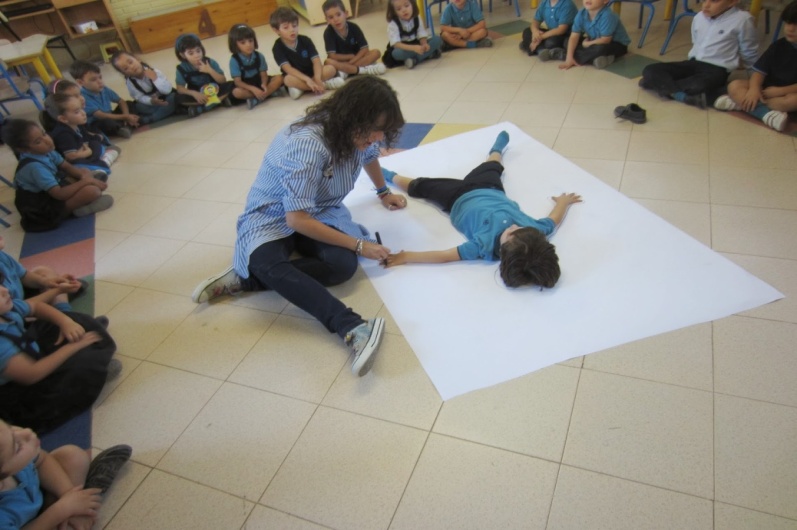 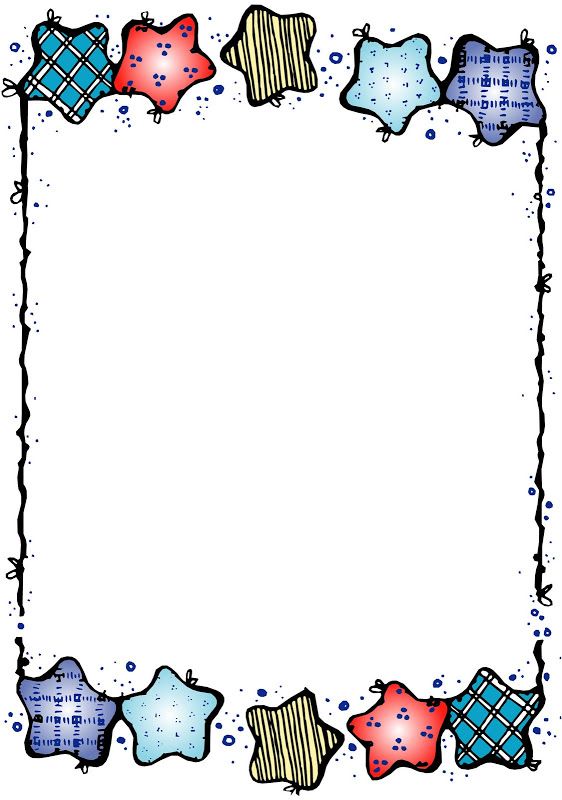 JUNIO,2020.ACTIVIDADES  SUGEREIDAS   PARA TRABAJAR  EN  EL  HOGAR.Núcleo de Apendizaje: Pensamiento  Matemático.Mi niño miremos el   video  del número 4  y ayúdame a responder las  preguntas .Luego  busca  toallas y  forma  el número cuatrocomo en la  foto.  Y para finalizar la activadad toma pedacitosde papel de cualquier tipo ,los  arrugas para crear el número cuatro. Dibuja con o sin ayuda una figura humana y encierras 4 partes delcuerpo.                   * Para los niños que deseen hacer mas actividades trabajar en las                     paginas del libro caligrafix el número 4                      ¡ Ten confianza en ti y se feliz no te rindas!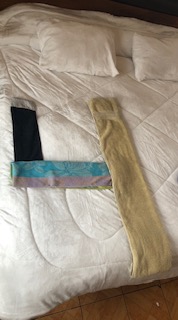 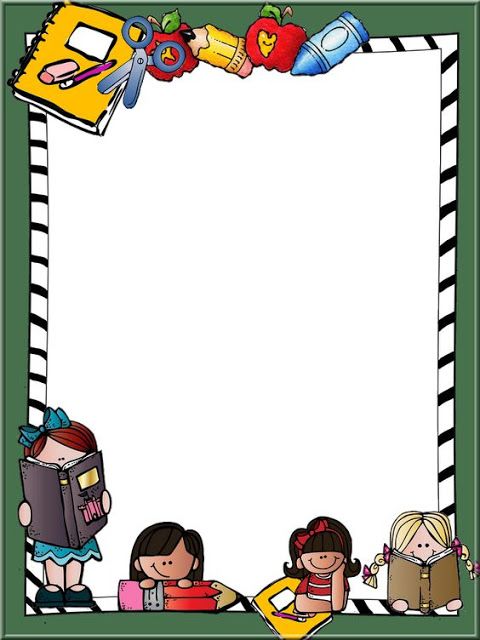                                                        ACTIVIDADES PARA TRABAJAR  EN  EL HOGAR.                                         Núcleo de Aprendizaje: Corporalidad y Movimiento.                                         Hola invito  a todos los integrantes de la familia a colocarse frente al                     televisor –celular o computador  y observar el video , para realizar las  secuencias en familia.                    (salta 4 veces sin parar, corre sin tropezar por el comedor o living tomando el tiempo,                     Salta 4 veces  en un pie y finaliza dando 4 vueltas y abraza a todos los que participaron)                         Se pueden repetir varias veces . Luego se finaliza con unas 3  respiraciones profundas                          , la toma de un vaso de agua y ejercicios de relajación.                            ¡Si haces ejercicios tu mente se activa, tu puedes cuídate sanamente!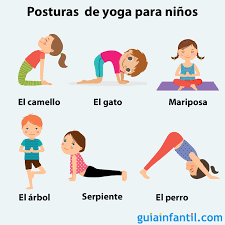 